Sac Framboise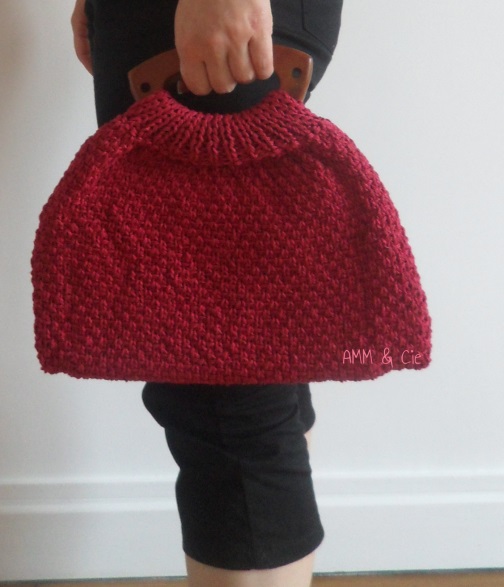 Matériel pour un sac de  40 x 35:4 pelotes Coton satiné (BDF), couleur Framboise1 paire d’aiguille n°51 planche de vinyle perforé Blanc 25 x 45cm2 anses1 aiguille à laineMonter 32 mailles, fil double sur une aiguille n°5Tricoter 16 rangs de côtes 1/1Continuer en point perlé contrarié en doublant les mailles au 1er rang comme suit :Rang 1 : 1 maille lisière, 60 mailles endroit, 1 maille lisièreRang 2 : 1 maille lisière, 1 maille envers, *1 maille endroit, 1 m envers*Répétez de * à *, finir par 1 maille lisièreRang 3 : tout à l’endroitRang 4 : 1 m lisière, *1 m envers, 1 m endroit*Répétez de *à*, finir par 1 m. lisièreRépétez toujours ces 4 rangs jusqu’à la hauteur souhaitéeEnsuite on tricote les mailles 2 par 2 en côtes 1/1 pendant 16 rangsRabattre souplementChoisissez une paire d’anse à votre goût.
Ensuite, on découpe la planche de vinyle qui va renforcer le sac.
Peu importe le point utiliser pour la couture du moment que ce soit solide.
On coud les anses en même temps sur le vinyle.Puis on coud les bords du sac en point arrière !